Jak zbudować bulodrom?Poniżej przedstawiamy przykład budowy zwartej konstrukcji boiska o wymiarach 4 na 15 metrów ograniczonej deskami wyposażonej w drenaż.

budowa / warstwy od spodu : 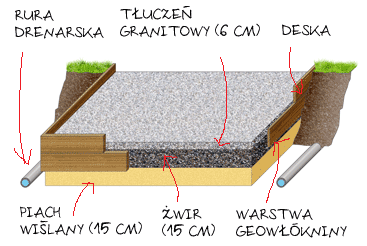 15 cm piasek wiślany warstwa geowłókniny 15 cm żwir rozmiar 2-16mm 6 cm tłuczeń granitowy strzegomski rozmiar 0-6mm boisko obwiedzione deską z drewna egzotycznego 3x15cm wystającą ok 2 cm nad poziom powierzchni do gry * technologia wykonania / chronologicznie : korytowanie na głębokość 30 cm ** (daje nam to ok. 20 m3 ziemi do wywiezienia czyli ok. 3 wywrotki) - można korytować łopatami lub mechanicznie koparką ;) całość zdrenowana wokół rurą drenacyjną z odprowadzeniem wody do studzienki kręgowej z włazem (dla gruntów dobrze przepuszczalnych nie ma potrzeby) wysypana warstwa 15 cm piach (ok 10 m3 czyli co najmniej jedna wywrotka) - w ten sposób powstała warstwa odsączająca piach musi być zagęszczony mechanicznie co 15 cm - czyli jednak dość dokładnie ubity rozkładamy warstwę geowłókniny na całości wysypana warstwa żwiru 15 cm (znowu jedna wywrotka) w trakcie sypania żwiru montujemy brzegi z deski tak aby deska wystawała ponad poziom gruntu zagęszczamy mechanicznie żwir co 15 cm wysypujemy tłuczeń granitowy 6 cm (i kolejna wywrotka) wyrównujemy i zagęszczamy mechanicznie bardzo dokładnie * obwiedzenie może być wykonane z dowolnego materiału np. impregnowane bale, krawężniki betonowe, szyny stalowe, kamienne płyty
** można poprzestać na 20 cm jeśli dojdziemy do warstwy przepuszczalnej i wtedy możemy zmniejszyć warstwę piachu lub wręcz z niej zrezygnować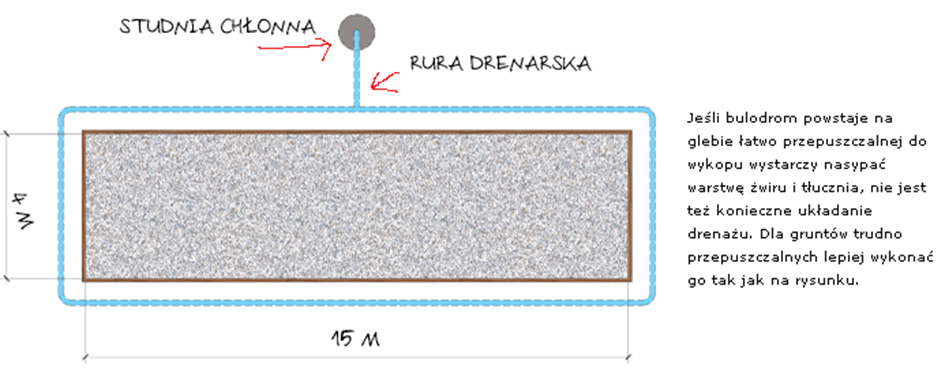 Zródło: http://www.bulodrom.pl/informacje/jak_zbudowac_bulodrom